Muzika su Vaiva: ŽAIDIMASMieli tėveliai ir vaikučiai!Kadangi artėja šventės, visi turėsite truputį laiko ir žaidimams.Kviečiu jus pažaisti mano naujai sukurtą žaidimą „Paukščių balsai“. Žaidimo eiga:Ant bet kurios kortelės rasite raidelę „i“ – ten slepiasi paukščio pavadinimas.Toje pačioje kortelėje užvedate rodyklę ant žodžio „Audio“ ir išklausote paukščio balsą.Nutempiate šią kortelę ant ten girdėto paukščio nuotraukos.Tuos pačius veiksmus atliekate su visomis kortelėmis.Linkiu pažinti ir išgirsti visus paukščius!Čia nuoroda: https://learningapps.org/display?v=pfib7tsat20Gražių švenčių! Iki susitikimo vėl 🌺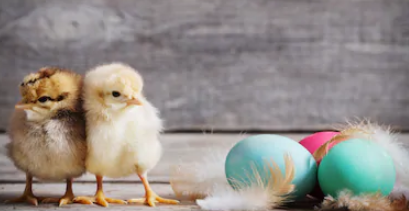 